Wymieniasz walutę? Ten poradnik jest dla Ciebie!Przeczytaj! Psychologia inwestowania, czyli o niedoskonałych ludziach…Nietypowy e-book na wesoło, napisany prostym językiem dla mnie, dla Ciebie, dla tamtej Pani i tego Pana. Dla każdego, kto chce zrozumieć nieracjonalność swoich inwestycyjnych działań.O czym?O psychologii inwestowania, o niedoskonałych ludzkich cechach (które można poprawić), o uniwersalnych zasadach i o efektywnym działaniu (które warto wprowadzić w życie). Idealny dla każdego, kto chce swoje życie uczynić lepszym, prostszym i przyjemniejszym w sferze osobistej, zawodowej i finansowej - mówi Izabela Kościów z Działu Mediów w ergokantor.pl.Poznajcie Jakuba!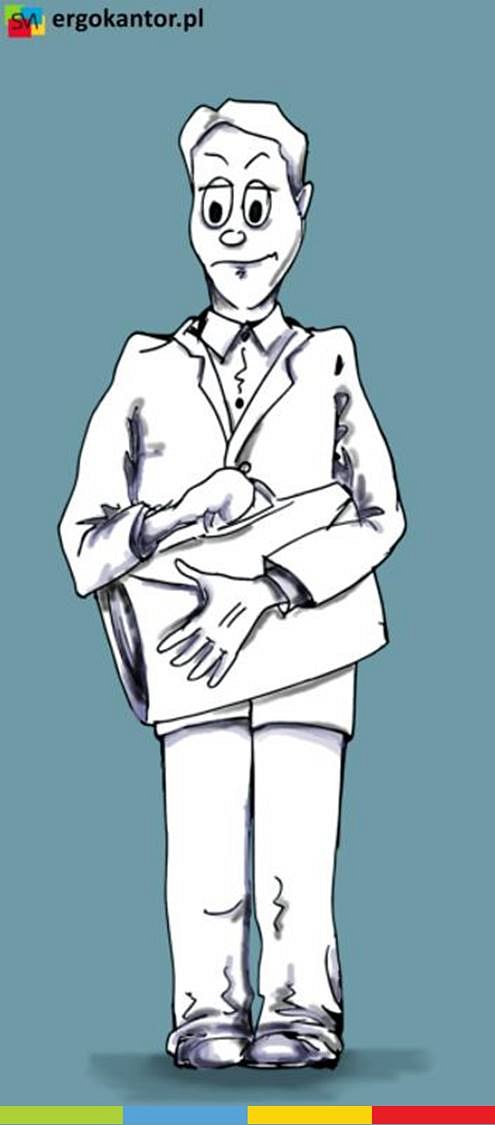 Jakub to statystyczny Polak. I jest statystycznie idealny. Wyróżnia go jedna cecha – ma wrodzoną pasję, szczerą chęć, by przezwyciężyć swoje ograniczenia i przeciętność. Razem z Nim poznasz metody, które pomogą Ci zrealizować swoje cele. Sprawdź! Czy błędy popełniane przez Jakuba nie są aby Twoimi?Poradnik w formie e-booka w formacie pdf jest bezpłatny i można go pobrać tutaj: Poradnik ergokantor.plWszystkich zainteresowanych otrzymaniem kolejnej części bezpłatnego poradnika, zachęcamy do zapisania się do naszego newslettera. Nasi Klienci otrzymają go w pierwszej kolejności. Zapisz się na stronie www.ergokantor.pl